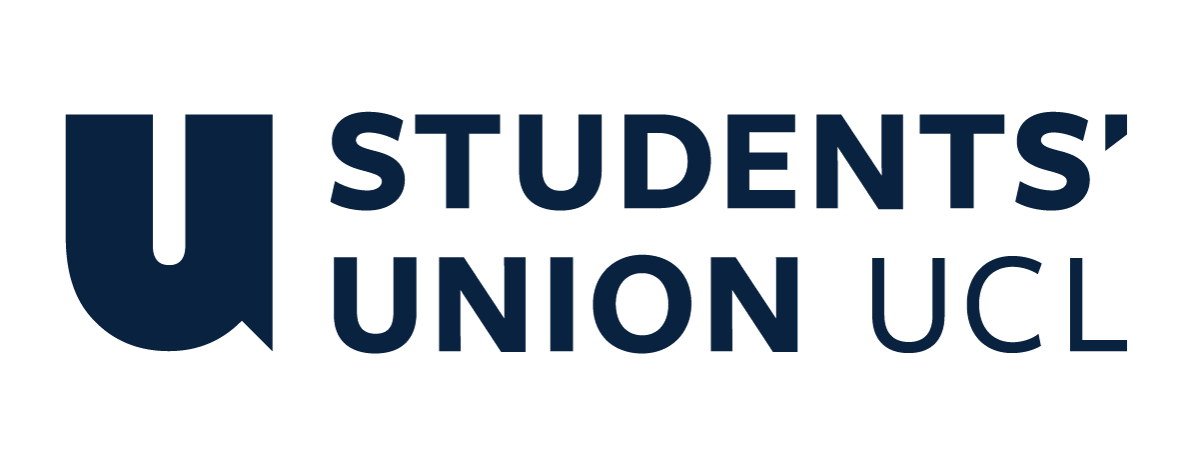 The Constitution of Students’ Union UCL Karaoke SocietyNameThe name of the club/society shall be Students’ Union UCL Karaoke Society.The club/society shall be affiliated to Students’ Union UCL.Statement of IntentThe constitution, regulations, management and conduct of the club/society shall abide by all Students’ Union UCL policy, and shall be bound by the Students’ Union UCL Memorandum & Articles of Association, Byelaws, Club and Society Regulations and the club and society procedures and guidance – laid out in the ‘how to guides’.The club/society stresses that it abides by Students’ Union UCL Equal Opportunities Policies, and that club/society regulations pertaining to membership of the club/society or election to the club/society shall not contravene this policy.The Club and Society Regulations can be found on the following webpage: http://studentsunionucl.org/content/president-and-treasurer-hub/rules-and-regulations.The Society CommitteePresidentThe president’s primary role is laid out in section 5.7 of the Club and Society Regulations. Shall be involved in authorising and checking social media platforms, replying to any queries.TreasurerThe treasurer’s primary role is laid out in section 5.8 of the Club and Society Regulations.Welfare OfficerThe welfare officer’s primary role is laid out in section 5.9 of the Club and Society Regulations.Shall be the one holding welfare drop-in sections for members who need someone to talk to about anything.Shall be involved in resolving any disagreement from members and within the committee. Additional Committee Members Event coordinator Shall be responsible for organising and hosting the events for our society members throughout the year.Shall be the one who liaises with the treasurer to create a detailed plan and budget calculation for each event.Shall be able to reach out to other societies and universities for collaborative events.Promotion and Social representative Shall be responsible for sharing posts and any updates on society's events on social media, including Instagram, Facebook, and WhatsApp (liaise with the event coordinator).Shall be sharing control of all social media and working together with the event coordinator to present a friendly, well-maintained online platform.Shall be the main person organising and hosting social events for our society members throughout the year.Tech officerShall be responsible for karaoke setting for regular karaoke sessions and activities.Shall be the one who liaises with the event coordinator to create a detailed plan of required equipment for each event.Shall be the main person setting up the equipment during the karaoke event.Shall be in charge of reporting any damage of the equipment to SU and the president. Management of the club/society shall be vested in the club/society committee which will endeavour to meet regularly during term time (excluding UCL reading weeks) to organise and evaluate club/society activities.The committee members shall perform the roles as described in section 5 of the Students’ Union UCL Club and Society Regulations.Committee members are elected to represent the interests and well-being of club/society members and are accountable to their members. If club/society members are not satisfied by the performance of their representative officers they may call for a motion of no-confidence in line with the Students’ Union UCL Club and Society Regulations.Terms, Aims and ObjectivesThe club/society shall hold the following as its aims and objectives.The Karaoke Society aims to provide a non-judgmental and welcoming environment for everyone to sing freely.The club/society shall strive to fulfil these aims and objectives in the course of the academic year as its commitment to its membership.The core activities of the club/society shall be:Weekly 2-hour karaoke event with snacks and drinks provided, except for the weeks having festival-based, taster sessions and karaoke games.Festival-based karaoke event, involving singing festival related songs to celebrate festivals. Termly karaoke games, which could be held during reading weeks. Termly personalised karaoke events with respect to members’ ideas and thoughts. Fortnightly teaching event, inviting UCL students from different countries to share and teach our members some representative songs from different languages.Termly teaching event, inviting teachers from external organisations on learning singing skills for beginners.  Taster sessions during the welcome period, allowing everyone to try and experience the karaoke society before joining the society.In addition, the club/society shall also strive to organise other activities for its members where possible: Collaboration with other societies to organise a large-scale karaoke event, providing an opportunity for karaoke society members to meet new people. Outdoor and Indoor social events, including picnics, Hanami and pub socials, build up a strong connection between the members. This constitution shall be binding on the club/society officers and shall only be altered by consent of two-thirds majority of the full members present at a club/society general meeting. The Activities Executive shall approve any such alterations. This constitution has been approved and accepted as the Constitution for the Students’ Union UCL Karaoke Society. By signing this document the president and treasurer have declared that they have read and abide by the Students’ Union UCL Club and Society Regulations.President name:Xiaoqi Wu (Billie)President signature: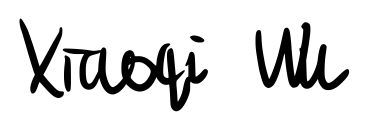 Date:25th October 2023Treasurer name:Luna LiTreasurer signature: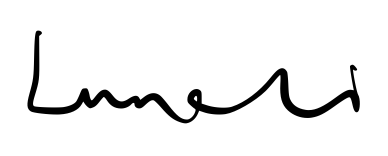 Date:24th October 2023